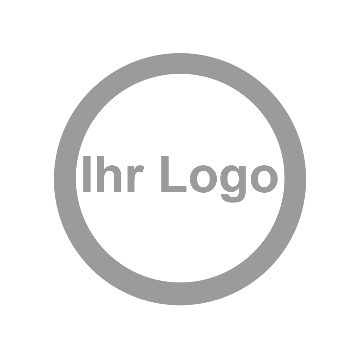 04.01.2019InformationOnline-Anmeldung für die Ganztagsschulbetreuung ab XXXX/YYYYLiebe Schulleitung, Liebe LehrerInnen,  ab dem Schuljahr XXXX/YYYY wird die Anmeldung für die Ganztagsschulbetreuung über die Software online-ganztagsschule.de erfolgen.Folgende Vorteile werden Ihnen dadurch geboten:Enorme Reduzierung des VerwaltungsaufwandsDeutliche Entlastung des SekretariatsStand der Kursbelegung und Anmeldestatus der Schüler in EchtzeitTagesaktuelle Anwesenheitsübersichten Beginn des Kursbetriebs nach der Anmeldephase sofort möglichVerschiedene Rollen- und BerechtigungskonzepteEinfache und schnelle Online-Anmeldung der SchülerInnen/Eltern in drei SchrittenLeicht zu bedienenAusdruck des individuellen GTS-Stundenplans als PDF Datei Verbesserte Kommunikation: Informationen können direkt von Schülern, Eltern und Kursleitern online abgerufen werdenVor Beginn der Anmeldephase erhalten Sie rechtzeitig weitere Informationen, Ihre persönlichen Zugangsdaten (User/Passwort) sowie den Anmeldelink. Bei Fragen zur Organisation der Ganztagsschulbetreuung wenden Sie sich bitte telefonisch an uns: Telefon: __________________Sprechzeiten: Dienstag _________________Mittwoch ________________Mit freundlichen GrüßenIhr Ganztagsschulkoordinator 